Rentrée 20212nd PRO animation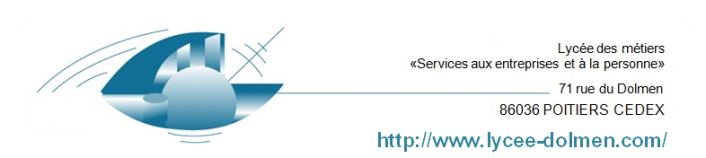 BAC PRO Lycée des Métiers « LE DOLMEN »Liste des manuels ScolairesBAC PRO Lycée des Métiers « LE DOLMEN »Liste des manuels ScolairesDisciplinetitreISBNAuteur 1Auteur2EditeurPrix publicDisciplinetitreISBNAuteur 1Auteur2Editeur(Sans remise)MathématiquesCalculatrice : CASIO GRAPH 25 +EPas de manuelCalculatrice : CASIO GRAPH 25 +EPas de manuelCalculatrice : CASIO GRAPH 25 +EPas de manuelCalculatrice : CASIO GRAPH 25 +EPas de manuelCalculatrice : CASIO GRAPH 25 +EPas de manuelCalculatrice : CASIO GRAPH 25 +EPas de manuelMathématiquesCalculatrice : CASIO GRAPH 25 +EPas de manuelCalculatrice : CASIO GRAPH 25 +EPas de manuelCalculatrice : CASIO GRAPH 25 +EPas de manuelCalculatrice : CASIO GRAPH 25 +EPas de manuelCalculatrice : CASIO GRAPH 25 +EPas de manuelCalculatrice : CASIO GRAPH 25 +EPas de manuelEco gestionÉconomie-Gestion 2de Bac Pro (2019) - Pochette élèveISBN 978-2-206-30670-4 Lucas Sanz RamosDelagrave201918Euros.FrançaisJ’ai saigné978-2-218-96211-0Blaise CendrarsHatierClassiqueset Cie Collège 3,60 €Livre de poche3,60 €Livre de pocheHistoire-géographiePas de manuelOrientationAPLES PARCOURS DE L’ORIENTATION978-2401-05810-1Code : 5493516Hatier PARASCOLAIRE20197.50 €AnimationF1 BAC PRO ANIMATION contribution au fonctionnement de la structure ou du service par la mise en œuvre d’un projet d’animation978-2206-104614Hélène et Sébastien HenauxDelagrave202025 €AnimationF3 BAC PRO ANIMATION visant l’épanouissement, la socialisation et l’exercice des droits citoyens978-2206-104621Hélène et Sébastien HenauxDelagrave202025 €